São Paulo, 	A FACULDADE DE EDUCAÇÃO DA UNIVERSIDADE DE SÃO PAULO, doravante FEUSP, estabelecida à Av. da Universidade, 308, Bairro do Butantã, São Paulo - SP, CNPJ nº 063.025.530/0013-48, apresenta o/a estudante  nº USP , e-mail  , do Curso de  em , que tem interesse em cumprir suas atividades  de estágio curricular obrigatório não remunerado vinculadas à disciplina  , junto a Instituição Clique aqui para digitar texto., estabelecida à Clique aqui para digitar texto. , doravante concedente, conforme prevê o artigo 2º, § 1º e o artigo 3º da Lei 11.788/08.	O/a estudante deverá cumprir as normas da concedente durante o período de desenvolvimento das atividades de estágio, incluindo as normas sanitárias de prevenção à Covid-19.	A jornada de atividade de estágio será definida de comum acordo entre a FEUSP, a concedente e o/a estudante estagiário/a, não devendo ultrapassar 6 horas diárias e 30 horas semanais, conforme artigo 10, inciso II, da Lei 11.788/08. 	Na oportunidade, informo que o/a estudante está segurado/a pelo Fundo de Cobertura de Acidentes Pessoais da Universidade de São Paulo, conforme artigo 4º, § 1º, inciso III da Resolução USP 5.528/09 e artigo 9º, parágrafo único, da Lei 11.788/08. 	Sem mais, colocando-me à disposição para quaisquer esclarecimentos que se fizerem necessários, apresento meus agradecimentos.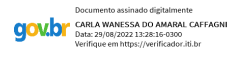 Profa Dra Carla Wanessa do Amaral Caffagni   DISCIPLINA:  